У К Р А Ї Н АЧЕРНІВЕЦЬКА ОБЛАСНА РАДАХ сесія VIІI скликанняРІШЕННЯ № 67-10/22Керуючись статтею 90 Бюджетного кодексу України, пунктом 20 частини 1 статті 43, частиною 5 статті 60 Закону України «Про місцеве самоврядування в Україні», Законом України від 28.12.2014 №76-VІІІ «Про внесення змін та визнання такими, що втратили чинність, деяких законодавчих актів України», Законом України від 19.10.2017 №2168-VІІІ «Про державні фінансові гарантії медичного обслуговування населення», з метою оптимізації мережі обласних закладів охорони здоров’я, їх ефективного утримання, раціонального використання бюджетних коштів, враховуючи висновки постійних комісій обласної ради з питань управління об’єктами спільної власності територіальних громад сіл, селищ, міст області від 23.12.2022, з питань охорони здоров'я, праці, соціального захисту населення та підтримки учасників АТО і членів їх сімей від 16.12.2022, обласна рада ВИРІШИЛА:Реорганізувати обласне комунальне некомерційне підприємство «Чернівецький обласний клінічний протитуберкульозний диспансер» (код ЄДРПОУ 43355535, місцезнаходження юридичної особи: 58008, Чернівецька область, місто Чернівці, вулиця Івана Богуна, будинок 18) шляхом приєднання до обласного комунального некомерційного підприємства «Чернівецький обласний медичний центр соціально значущих хвороб» Чернівецької обласної ради (код ЄДРПОУ 43356146, місцезнаходження юридичної особи: 58005 Чернівецька область, місто Чернівці, вулиця Мусоргського Модеста, будинок 2).Встановити, що обласне комунальне некомерційне підприємство «Чернівецький обласний медичний центр соціально значущих хвороб» Чернівецької обласної ради є правонаступником усього майна, прав та обов’язків обласного комунального некомерційного підприємства «Чернівецький обласний клінічний протитуберкульозний диспансер».Доручити голові обласної ради створити комісію з реорганізації (приєднання) обласного комунального некомерційного підприємства «Чернівецький обласний клінічний протитуберкульозний диспансер».Комісії з реорганізації (приєднання):4.1.	В установленому порядку протягом трьох робочих днів з дати прийняття цього рішення письмово повідомити орган, що здійснює державну реєстрацію, про прийняття рішення щодо реорганізації (приєднання) даної установи та подати необхідні документи для внесення до Єдиного державного реєстру юридичних осіб, фізичних осіб-підприємців та громадських формувань відповідних записів.4.2.	Забезпечити здійснення усіх організаційно-правових заходів, пов'язаних з реорганізацією (приєднанням) юридичної особи відповідно до вимог законодавства та затвердити передавальний акт.4.3.	Установити строк заявлення кредиторами своїх вимог до юридичної особи, що реорганізується (приєднується) - два місяці з дня оприлюднення  повідомлення про припинення  юридичної особи.Департаменту охорони здоров'я обласної державної адміністрації вирішити організаційні та кадрові питання з реорганізації обласного комунального некомерційного підприємства «Чернівецький обласний клінічний протитуберкульозний диспансер" відповідно до норм чинного законодавства.Установити строк заявлення кредиторами своїх вимог до обласного комунального некомерційного підприємства «Чернівецький обласний медичний центр соціально значущих хвороб» та обласного комунального некомерційного підприємства «Чернівецький обласний клінічний протитуберкульозний диспансер» - два місяці з дня оприлюднення повідомлення про рішення щодо припинення підприємств.Контроль за виконанням цього рішення покласти на першого заступника голови обласної державної адміністрації (першого заступника начальника обласної військової адміністрації) Альону АТАМАНЮК, постійні комісії обласної ради з питань управління об’єктами спільної власності територіальних громад сіл, селищ, міст області та з питань охорони здоров’я, праці, соціального захисту населення та підтримки учасників АТО і членів їх сімей. Голова обласної ради                                                               Олексій  БОЙКО     27 грудня 2022 р. м. ЧернівціПро реорганізацію обласного комунального некомерційного підприємства «Чернівецький обласний клінічний протитуберкульозний диспансер» шляхом приєднання до обласного комунального некомерційного підприємства «Чернівецький обласний медичний центр соціально значущих хвороб» 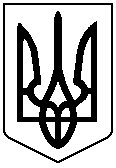 